Beleid rondom aanvragen zeldzame eenheden09.30 - 10.00 uur	Ontvangst en opening10.00 - 11.00	uur	Bijzondere casus, kliniek, transfusiebeleid 	                      Sprekers: E. Huisman en F. Danovic - Sanquin 11.00 - 11.30 uur	Pauze11.30 - 12.30 uur	Rh-fenotype varianten                                Spreker: P. Ligthart 12.30 - 13.30 uur	Lunch13.30 - 14.30 uur	Casuïstiek                           	Meerdere sprekers14.30 - 15.00 uur  	Pauze15.00 - 16.30	uur	Bijzondere donorselecties, Matching en processen SBFB / Quiz                           	Sprekers: F. Danovic en J. Luken - Sanquin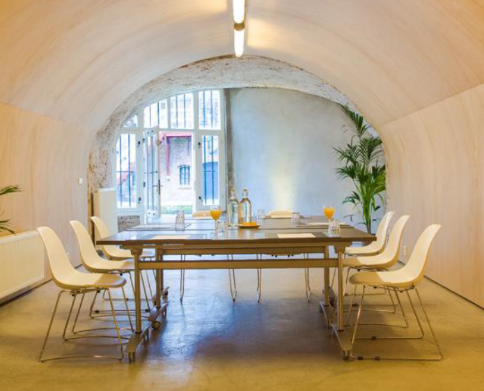 16.30 – 17.00 uur	Afsluiting en borrel	